1. Сформулируйте алгоритмы решения показательных (логарифмических) уравнений и неравенств и разработайте специальные упражнения для отработки отдельных шагов алгоритмов.2. Продумайте основные ошибки учащихся при решении показательных и логарифмических неравенств: • приводимых к одному основанию;• решаемых заменой переменной.Предложите пути их предотвращения.3. Решите примеры и продумайте организацию помощи ученику при выполнении их решении: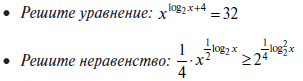 